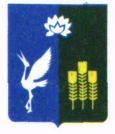 МУНИЦИПАЛЬНЫЙ КОМИТЕТКРАСНОКУТСКОГО СЕЛЬСКОГО ПОСЕЛЕНИЯСПАССКОГО МУНИЦИПАЛЬНОГО РАЙОНАПРИМОРСКОГО КРАЯРЕШЕНИЕ 21 .11.2023г.		               с. Красный Кут		            		№ 43 О внесении изменений в решение муниципального комитета №18 от 27.11.2020г   «Об утверждении положения по оплате труда и материальном стимулировании специалиста осуществляющего первичный воинский учет на территории Краснокутского сельского поселения Спасского муниципального района»На основании ст.143,144  Трудового кодекса Российской Федерации, Федерального Закона от 6 октября 2003 года № 131-ФЗ «Об общих принципах организации местного самоуправления в Российской федерации», Единых рекомендаций по установлению на федеральном, региональном и местном уровнях систем оплаты труда работников государственных и муниципальных учреждений на 2012год ( утв. Решением Российской трёхсторонней комиссии по регулированию социально – трудовых отношений от 27 декабря 2011г протокол № 10 ) и Устава Краснокутского сельского поселения Спасского муниципального района : муниципальный комитет Краснокутского сельского поселения Спасского муниципального района Р Е Ш И Л:Внести изменения в Положение по оплате труда и материальном стимулировании специалиста осуществляющего первичный воинский учет на территории Краснокутского сельского поселения Спасского муниципального района, Приложение № 2 к решению муниципального комитета №18 от 27.11.2020г  «Об утверждении положения по оплате труда и материальном стимулировании специалиста осуществляющего первичный воинский учет на территории Краснокутского сельского поселения Спасского муниципального района» читать в новой редакции  согласно приложения №1   к настоящему решению . 2. Настоящее решение распространяется на правоотношения возникшие с 01.12.2023г  вступает в силу со дня опубликования (обнародования) в газете «Горизонт» и подлежит размещению на официальном сайте  администрации               Краснокутского сельского поселения Спасского муниципального района Приморского края  краснокутское.рф  в сети Интернет .Глава Краснокутского сельского поселения	А.Б ПетриченкоПредседатель муниципального комитета                                                                                                            Н.М Тищенко                  Приложение №1к решению муниципального комитета Краснокутского сельского поселения Спасского муниципального районаот  21.11.2023г     № 43Приложение № 2к решению муниципального комитета Краснокутского сельского поселения Спасского муниципального районаот  27.11. 2020г     № 18РАЗМЕРЫ ОКЛАДОВспециалиста осуществляющего первичный воинский учёт на территории              Краснокутского сельского поселения Спасского муниципального района окладов с 01.12.2023гN  
п/пНаименование должностей (профессий)Размеры  должностных окладов, рублей123Перечень общеотраслевых должностей (профессий) руководителей, их заместителей,   специалистов, служащих и рабочих  муниципальных учреждений, работников органов исполнительной власти  (не относящихся к муниципальным служащим)Перечень общеотраслевых должностей (профессий) руководителей, их заместителей,   специалистов, служащих и рабочих  муниципальных учреждений, работников органов исполнительной власти  (не относящихся к муниципальным служащим)Перечень общеотраслевых должностей (профессий) руководителей, их заместителей,   специалистов, служащих и рабочих  муниципальных учреждений, работников органов исполнительной власти  (не относящихся к муниципальным служащим)Специалиста1осуществляющего первичный воинский учёт на территории Краснокутского сельского поселения Спасского муниципального 7056,00